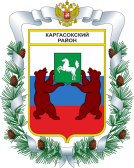 МУНИЦИПАЛЬНОЕ ОБРАЗОВАНИЕ «Каргасокский район»ТОМСКАЯ ОБЛАСТЬДУМА КАРГАСОКСКОГО РАЙОНАЗаслушав информацию Андрейчук Татьяны Владимировны - начальника Управления финансов АКР об исполнении бюджета за 1 полугодие 2018 года,Дума Каргасокского района РЕШИЛА:Глава Каргасокского района 							А.П. АщеуловРЕШЕНИЕРЕШЕНИЕРЕШЕНИЕ22.08.2018№ 183с. Каргасокс. КаргасокОб исполнении бюджета за 1 полугодие 2018 года1. Принять к сведению информацию, представленную Андрейчук Татьяной Владимировной- начальником Управления финансов АКР об исполнении бюджета за 1 полугодие 2018 года.Председатель ДумыКаргасокского района  В.В. Брагин